https://vm.mtmt.hu/www/index.php?scid=21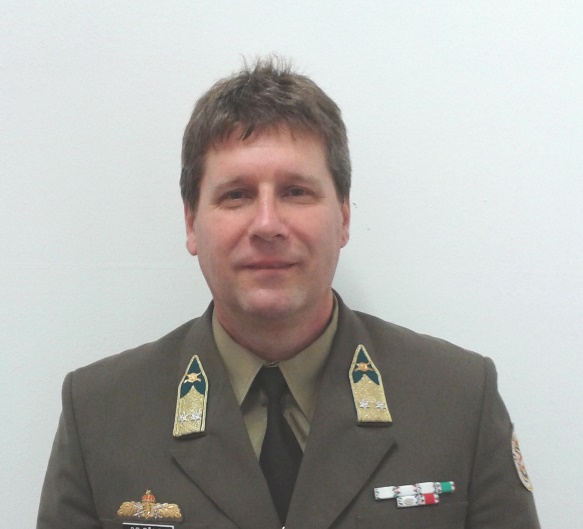 Dr. CSURGAI József
Cím: 8000 Székesfehérvár, Lövölde u. 16
Email: jcsurgai@gmail.com, csurgai.jozsef@uni-nke.hu
Telefon: +36 30 536 9394 / NKE - 29525
Születési hely, idő: Győr, 1964. 10. 27.MUNKAHELYEK ÉS BEOSZTÁSOKMUNKAHELYEK ÉS BEOSZTÁSOK1988-1990Hivatásos katona / Szakaszparancsnok, MN 5. Önálló Rendészeti Kommendáns Ezred, vegyi-, sugár felderítő szakasz1990-1994Hivatásos katona / Tájékoztató alosztályvezető, MH 5. Önálló Rendészeti Kommendáns Ezred, Sugárhelyzet Értékelő és Tájékoztató Központ1994-1996Hivatásos katona / Vegyivédelmi Főnök, MH Nagysándor József Híradóezred1996-1998Hivatásos katona / Parancsnok, MH Nagysándor József Híradóezred, Sugárhelyzet Értékelő és Tájékoztató Központ1998-1999Hivatásos katona / Kiemelt hadműveleti és kiképzési főtiszt, MH Szárazföldi Vezérkar1999-2001Hivatásos katona / Nappali doktorandusz hallgató, Zrínyi Miklós Nemzetvédelmi Egyetem, Vegyi és Környezetbiztonsági tanszék, Budapest2001-2011Hivatásos katona / Osztályvezető, MH Vegyivédelmi Információs Központ, Vegyi-, Nukleárisbaleset – elhárítási Operatív Osztály2011–Hivatásos katona / Laboratóriumvezető, Nemzeti Közszolgálati Egyetem, 1101 Budapest, Hungária krt 9-11.TANULMÁNYOKTANULMÁNYOK1983–1988Vegyivédelmi hadmérnök, oklevél száma: 1148/1990, oklevél minősítése: kiváló, Tambovi Vegyivédelmi Főiskola (Szovjetúnió)1993–1995okleveles vegyészmérnök, oklevél száma: 100/54/1995, oklevél minősítése: jeles, Budapesti Műszaki Egyetem Vegyészmérnöki Kar, Szerves és biológiai vegyipari szak1998-2003PhD (Katonai műszaki tudományok), oklevél száma: 38/972, oklevél minősítése: summa cum laude, Zrínyi Miklós Nemzetvédelmi Egyetem, Katonai Műszaki Doktori IskolaTUDOMÁNYOS FOKOZATTUDOMÁNYOS FOKOZAT2003PhD (Katonai műszaki tudományok), oklevél száma: 38/972, oklevél minősítése: summa cum laude, Zrínyi Miklós Nemzetvédelmi Egyetem, Katonai Műszaki Doktori IskolaEGYÉB SZAKMAI (KITÜNTETÉSEK, DÍJAK, TUDOMÁNYOS) TEVÉKENYSÉGEGYÉB SZAKMAI (KITÜNTETÉSEK, DÍJAK, TUDOMÁNYOS) TEVÉKENYSÉG1999Előadói Nívódíj, Őszi Radiokémiai Napok’99, Kecskemét, 1999. október 14., „A védőcső blokk emelését monitorozó dozimetriai mérőrendszer továbbfejlesztése”1999–Folyamatos részvétel a Paksi Atomerőmű biztonsági és üzemi szűrőrendszerei hatásfokának mérésére és minősítésére szolgáló mérőrendszerek fejlesztésében és üzemeltetésében1999–Folyamatos részvétel a Paksi Atomerőműnek az üzemi körülmények között alkalmazható mérőrendszer kialakításában a VCSB kazetta mentességének megállapítására vonatkozó sugárvédelmi ellenőrző módszer kivitelezésére, illetve, a mérőrendszer üzemeltetésében2002–2008Szakértő, fejlesztő mérnökként részvétel a légi sugárfelderítő konténer fejlesztésében2004Szakértőként részvétel a Kiégett Fűtőelemek Átmeneti Tárolójának (KKÁT) katonai-terrorista kockázati elemzésében2005Szakértőként részvétel a Paksi Atomerőmű katonai-terrorista kockázati elemzésében2006-2007Szakértőként részvétel a Paksi Atomerőmű fizikai védelmének felülvizsgálatában2008Szakértőként és kidolgozóként részvétel a nukleáris balesetek esetén hazánkban használt légköri terjedés- és dózisszámító szoftverek vizsgálatában, összehasonlításában és a baleseti értékelő eljárásokkal való harmonizálásban2016Szakértőként és előadóként részvétel a “Training and Tutoring for experts of the NRAs and their TSOs for developing or strengthening their regulatory and technical capabilities” szakmai tréningen „Radiation Protection and Regulatory Emergency Preparedness” (Sugárvédelem és nukleárisbaleset-elhárítási felkészülés) témakörben 2016 április 12-13-án2016Szakértőként és előadóként részvétel a Nemzetközi Atomenergia Ügynökség által, az IRA2013 06 projekt keretében szervezett, az iráni Bushehr NPP (Bushehri Atomerőmű) nukleáris és radiokémiai szakembereinek továbbképzésén, magas hátterű, primer és szekunder köri, technológiai gamma spektrometriás és trícium, valamint  béta mérések témakörében 2016 december 12. 03-08 között2017Szakértőként és előadóként részvétel a Nemzetközi Atomenergia Ügynökség által, a RER7008/9004/01 projekt keretében szervezett egyhetes „Felületi szennyezettség-mérés kézi műszerekkel”és felületi mintavétel” szakmai műhely rendezvényen (Data Evaluation Workshop on Determination of Surface Contamination by Handheld Equipment) 2017 01. 16-20. között2017Önálló, egyhetes misszió szakértőként történő végrehajtása a Nemzetközi Atomenergia Ügynökség megbízásából Kirgizsztánban (kódszáma: KIG6006/02/01), a kirgiz fél országos élelmiszer-, takarmány- és vízbiztonság ellenőrző rendszere radiológiai és radiokémiai laboratóriumi képességének, nukleáris monitoring eljárásrendjének, az állomány szakmai kompetenciájának, valamint az eszközrendszer fejlesztési igényének teljes körű felmérése céljából 2017 05. 13-20 között2003-2011NATO NSA NBC CIS and Warning & Reporting Panel Syndicate 2 (műszaki-tudományos) munkacsoport tagság2005-2009Comprehensive Nuclear-Test-Ban Treaty Organization (CTBTO) nukleáris-technikai szakértői tevékenység2013-2014CNC forgácsolás, vezérlő programozás (SIEMENS, HEIDENHAIN)IDEGENNYELV-ISMERETIDEGENNYELV-ISMERETOroszfelsőfokú, egyetemi diplomaAngolfelsőfokú, katonai szakanyaggal bővített "C", és STANAG 3.3.3.3.PUBLIKÁCIÓS LISTA